Švehla Rudoarmějec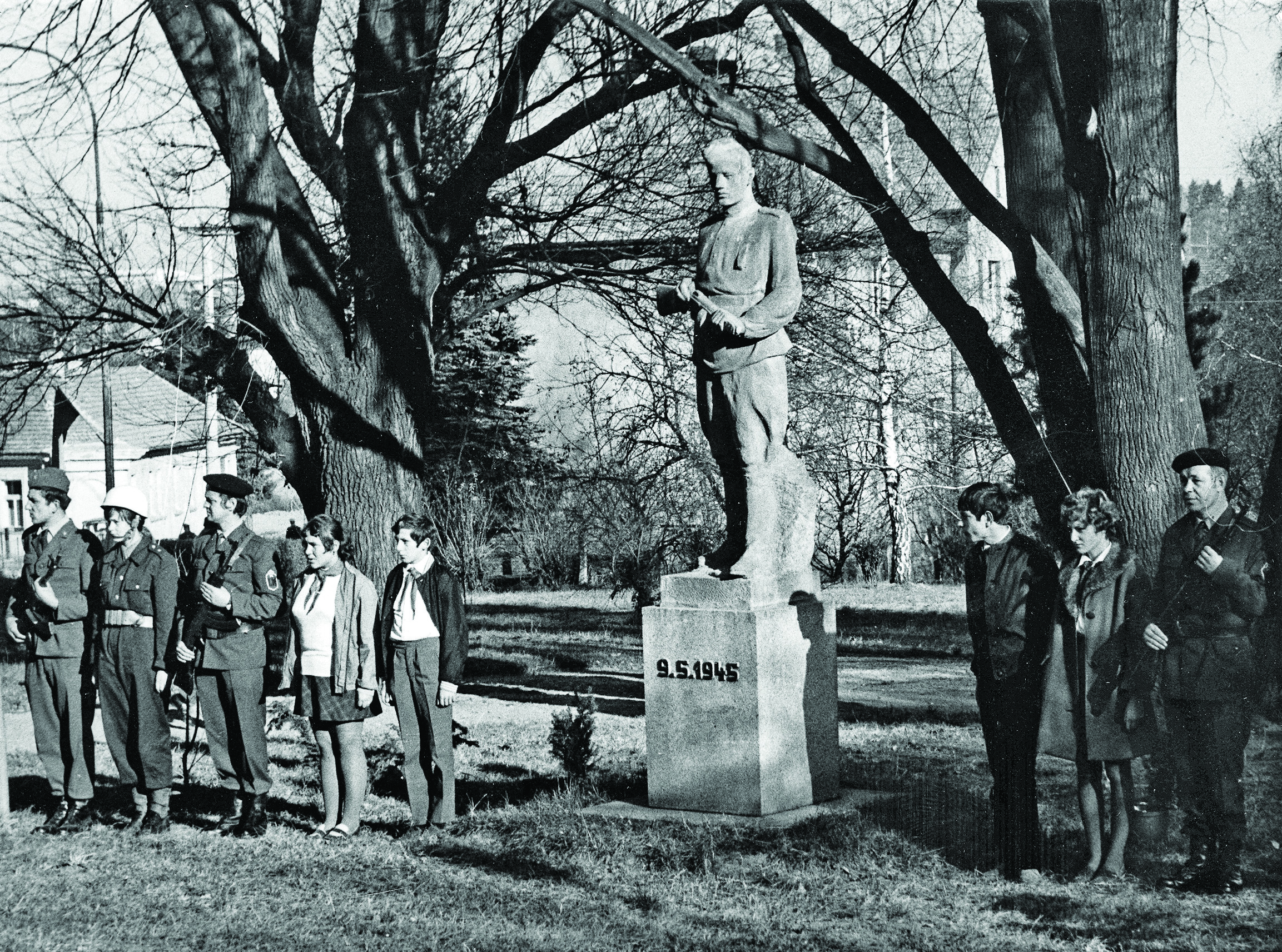 Socha rudoarmějce, která stávala v nynějším parku Antonína Švehly.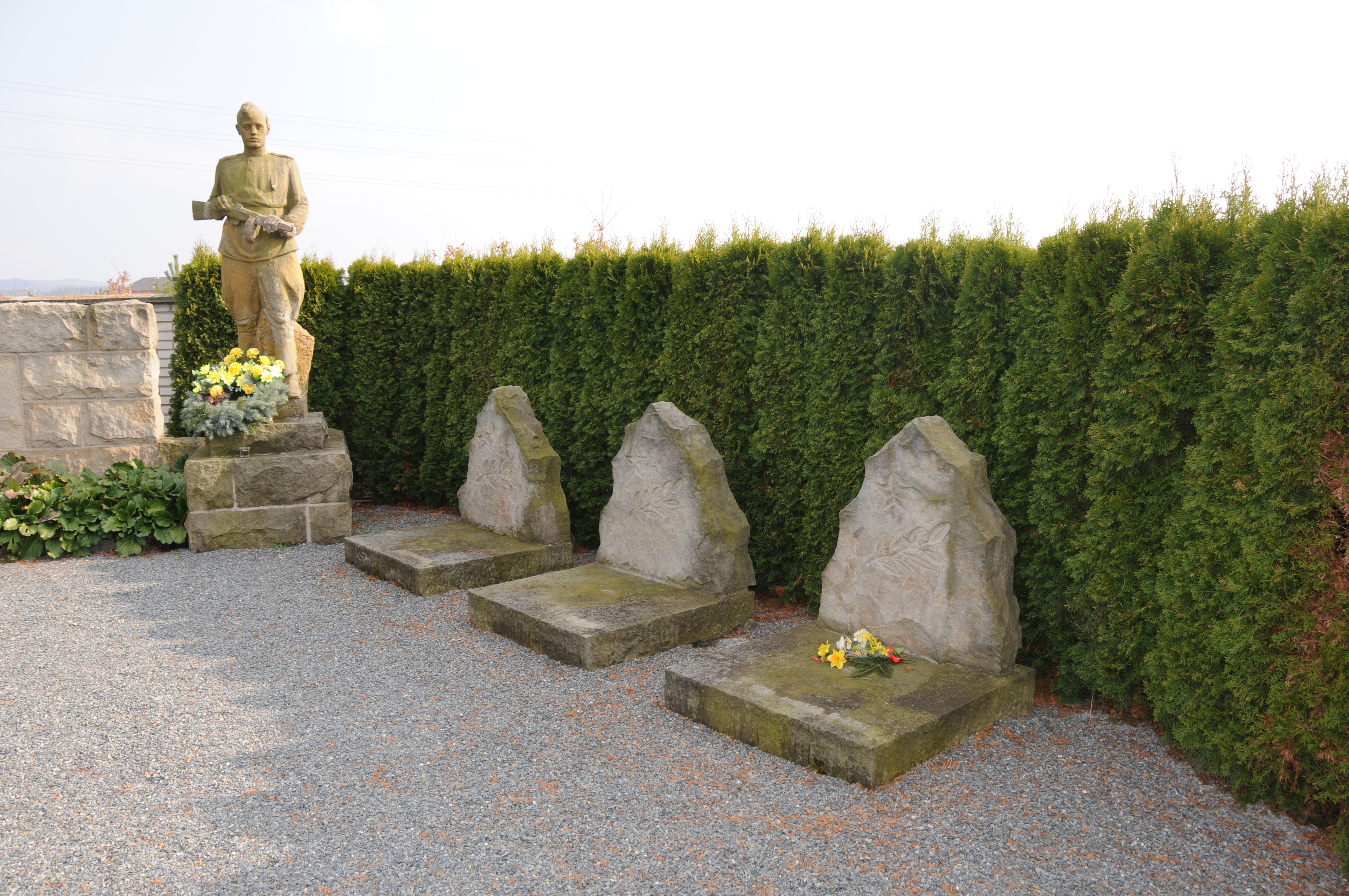 Socha rudoarmějce byla po revoluci v roce 1989 přesunuta na říčanský hřbitov Zdroje: archiv Muzea Říčany